Osnovna škola Siniše GlavaševićaDr. Ante Starčevića 532010 VukovarKLASA:  602-02/20-01/67______URBROJ: 2188-84-01-20-1ŠKOLSKIKURIKULškolska godina 2020./2021.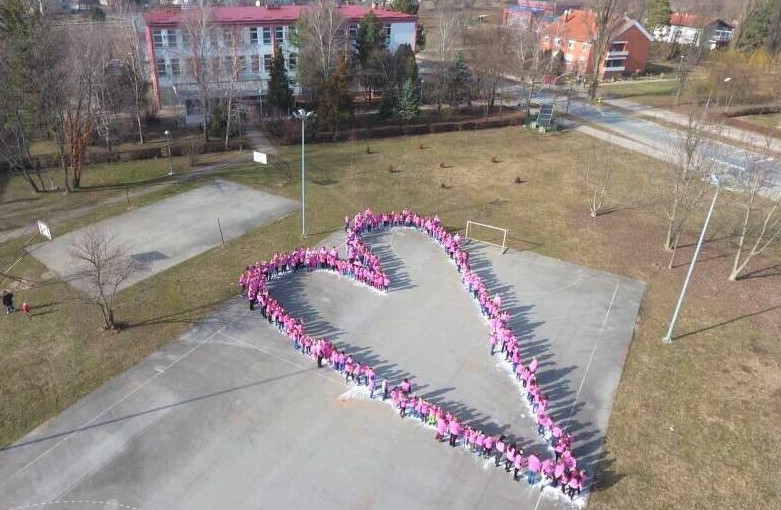 PRIJEDLOGVukovar, 5. listopada 2020.SadržajNaslovnica.....................................................................................................................1Sadržaj...........................................................................................................................2Vizija i misija škole.......................................................................................................3Strateški ciljevi razvoja škole….……............................................................................4Područja razvoja kurikuluma........................................................................................ 5Ciljevi i ishodi prioritetnih područja…………… ................………………………… 6Dopunska nastava………………………………………………………………...….. 9Dodatna nastava……………………………………………………..……………… 10Izvannastavne aktivnosti……………………………………………………………. 11Aktivnosti izvan prioritetnih područja………………………………..…………….. 13Školski  projekti………………………………………………………..….……..…..14Projekti školske knjižnice………………………………………………...…….…....20Školska zadruga………………………………………………………………...……21Komercijalni drugi obrazovni materijali…………………….………………….…... 22VIZIJA ŠKOLEBudućnost naše škole temelji se na vrijednostima koje su obilježile naše kulturno, jezično, obrazovno i odgojno nasljeđe. Moto škole „Grad to ste VI, škola to smo MI“ u skladu je s imenom Siniše Glavaševića koju u nazivu ponosno nosimo i čije ideje baštinimo i provodimo.Imamo viziju škole koja će uspjeti odgojiti i obrazovati učenike koji posjeduju etičke vrijednosti pravednosti, demokratičnosti, solidarnosti, jednakopravnosti, nepotkupljivosti te poštivanja vrijednosti svojeg i tuđeg rada.MISIJA ŠKOLEMisija je škola mladih umova koji aktivnim i kreativnim razmišljanjem, razumijevanjem i suosjećanjem prema drugima, imaju hrabrosti biti pravedni i pošteni građani demokratskog društva i braniti njegove vrijednosti i stavove. Težimo cjelokupnom razvoju učenika kako bi ostvarili sav potencijal, objedinjujemo moralne, duhovne, intelektualne, društvene, emocionalne i tjelesne sastavnice naših učenika u sigurnoj, poticajnoj i pozitivnoj školskoj sredini.Razvijamo odnos temeljen na uzajamnom povjerenju svih uključenih u odgojno-obrazovni proces kako bismo prepoznali i pravovremeno odgovorili na sve izazove koji su pred nama.Naši zaposlenici pokazuju spremnost na suradnju i odgovornost te iznalaze nove ideje i aktivnosti s ciljem da uvijek učinimo više i bolje za dobrobit naših učenika. STRATEŠKI CILJEVI RAZVOJA ŠKOLEU namjeri približavanja Viziji i Misiji naše škole i uvažavajući neumitne zahtjeve i potrebe vremena i okolnosti u kojemu škola radi, postavljaju se osnovni strateški ciljevi razvoja naše škole:Omogućiti  razvoj i napredovanje svakog učenika i učenice sukladno njihovim sposobnostima,  stjecanjem osnovnih kompetencija potrebnih u daljnjem životu.Poticanje  kreativnosti, inovativnosti i poduzetnosti učenikaOsposobljavanje učenika za samostalno učenje i kritičko mišljenjeRazvijanje samopouzdanja, socijalnih i komunikacijskih vještina, tolerancije i suradničkih odnosaUnaprjeđivanje suradnje škole sa udrugama i ustanovama kroz koju će se doprinijeti kvaliteti odgojno–obrazovnih ishoda i postizanja drugih strateških ciljeva.Omogućiti stjecanje i usavršavanje novih učiteljskih kompetencija za odgoj i obrazovanje u trećem tisućljećuPri razradi aktivnosti kojima ćemo postići navedene ciljeve vodit ćemo se sljedećim načelima:kompetentnost i profesionalna etikajednakost obrazovnih mogućnosti za svepoštivanje ljudskih prava i prava djeceinterkulturalizamdemokratičnostImajući na umu viziju i misiju Škole, a vodeći se strateškim ciljevima, odredili smo i tri  područja razvoja kurikuluma koja najbolje odgovaraju potrebama i interesima naših učenika. Ta tri osnovna područja bit će ove školske godine fokus našeg rada u izvannastavnim aktivnostima.PODRUČJA RAZVOJA KURIKULUMAGRAĐANSKI ODGOJ I OBRAZOVANJENekoliko izvannastavnih aktivnosti / skupina nastavlja raditi u ovom području i ove školske godine, proširujući idejno i kvalitativno one sadržaje koji nisu obuhvaćeni  implementacijom GOO-a u redovni program. Nastavljamo usmjeravati učenike u razvoju vlastitih stavova, razumijevanju njihove građanske uloge i u prosuđivanju i rješavanju problema koji su njima važni. Poseban projekt koji se planira u ovoj godini jest osnivanje volonterskog kluba u našoj školi kroz čiju bi se aktivnost ostvarivali zadani ciljevi iz ove domene.DIGITALNA I MEDIJSKA PISMENOSTDigitalna i medijska pismenost novo je područje koje se nametnulo kao nezaobilazno u životu naših učenika, bilo da su u školi ili kod kuće. U fokus našeg interesa stavljat ćemo podizanje razine digitalnih kompetencija učenika, kako bi mogli uspješno pratiti eventualnu nastavu na daljinu, ali i nositi se sa sve većom potrebom svakodnevice - komunikacija putem različitih aplikacija i digitalnih platformi. UMJETNIČKO PODRUČJESukladno velikom interesu učenika za različita područja umjetničkog izričaja , učitelji će provoditi brojne izvannastavne aktivnosti kojima će omogućiti učenicima da izraze svoj kreativni potencijal. Sve izvannastavne aktivnosti u RN u ovom području bit će usmjerene na realizaciju odobrenog projekta za sve odjele razredne nastave „ Pričam ti priču“ za kojeg smo dobili i financijska sredstva od MZO. CILJEVI I ISHODI PRIORITETNIH PODRUČJA- PLANIRANE IZVANNASTAVNE SKUPINE GRAĐANSKO PODRUČJE:Cilj  1. Razvijanje pozitivnog stava i odgovornog ponašanja prema drugima i drugačijima. Cilj  2.  Postavljanje temelja za aktivne i odgovorne građane prema demokratskim načelima.Učenici će poznavati oblike vlasti i pravilno provesti izbore za predsjednika razreda i predstavnika u Vijeću učenika. U okviru školskih projekata, ali i kroz suradnju sa udrugama i ustanovama, sudjelovati u radionicama u kojima će osvještavati probleme svoje zajednice i zajednički težiti rješavanju problema. Pri tome će poštivati dobne, rodne, jezične, vjerske, nacionalne, socijalne različitosti, a izbjegavat će prisutne predrasude i stereotipe.Organizirat će i realizirati humanitarne akcije , upoznavati učenike i roditelje sa aktivnostima koje se u školi provode. Upoznat će  se s važnošću volontiranja , osnovati volonterski klub u školi te provesti volontersku akciju. Izvannastavne aktivnosti:MALI KREATIVNI GRAĐANI -  Jasna Katanić  (RN)DEMOKRATSKI ŠKOLARCI – Maja Stjepanović (PN)KDBZ (Kulturna i duhovna baština zavičaja)- Ana Kanđera   (PN)GRAĐANSKO MEDIJSKI SERVIS - Branimira Barun (PN)Izvannastavne aktivnosti se provode tijekom cijele nastavne godine u školi, ali i kroz različite radionice i suradnju sa projektnim partnerima izvan škole. DIGITALNA I MEDIJSKA PISMENOST:Cilj 1. Obučiti učenika  da na pravi način koristi digitalne alate i resurse za pronalaženje, pristupanje, upravljanje, integriranje, evaluiranje podataka i informacija, za stvaranje novoga znanja, medijsko izražavanje, komuniciranje i djelovanje u specifičnim životnim situacijama.Cilj  2.  Upoznati učenika sa različitim medijima te stvoriti kritički odnos učenika prema medijskim porukama i razumijevanje utjecaja medija i njihovih poruka na društvo i pojedinca. Podizanje  svijesti o jedinstvenosti i vrijednosti različitih mišljenja, stavova i ideja, društava i kultura sa svrhom uspješne komunikacije te razumijevanja drugih i drukčijihCilj 3. Unaprijediti komunikacijske i prezentacijske sposobnosti učenika: stvaranje medijskih poruka i njihovo odgovorno odašiljanje. Učenici će se moći samostalno služiti digitalnim alatima i resursima pri učenju, ali i u svakodnevici izvan škole. Moći će kompetentno, uljudno i učinkovito komunicirati putem različitih digitalnih medija te osposobiti se za pouzdanu, kritičku i produktivnu uporabu digitalnih tehnologija u društvenim i globalnim digitalnim okruženjima.  Izvannastavne aktivnosti:GRAĐANSKO- MEDIJSKI SERVIS - Branimira Barun (PN)GRAĐANSKO – MEDIJSKA PISMENOST – Nikolina Baić (PN)ROBOTIKA – Jasminka Marić (PN)ROBOTIKA- Sanela Kralj (PN)KREATIVNA MATEMATIKA- Marija Skender (PN)Izvannastavne aktivnosti se provode tijekom cijele nastavne godine u školi, ali i kroz međuškolska  i županijska natjecanja online ili izvan škole. Planirane su i projektne aktivnosti izvan škole.UMJETNIČKO PODRUČJE:Cilj  1. Ohrabriti i pripremiti učenike za samostalan scenski nastup i razvoj komunikacijskih sposobnosti.Cilj  2.  Osposobiti učenike za samostalno i vješto korištenje različitim likovno-tehničkim sredstvima i alatima potrebnim za uspješnije rješavanje likovnih problema.Cilj 3. Potaknuti učenike na kreativno izražavanje u različitim područjima umjetničkog izričaja.Učenici će moći samostalno i u skupini izvesti jednostavnu i kratku koreografiju pred publikom , napisati, odglumiti i scenski osmisliti prigodni igrokaz, samostalno  reciklirati različite materijale iz svakodnevne uporabe i od toga izraditi uporabne i ukrasne  predmete.Izvannastavne aktivnosti:SPRETNE RUKE – Silvija Marketanović (RN)MALI UMJETNICI – Ines Hrenovac (RN)MALA KREATIVNA RADIONICA- Mirjana Mišković (RN)DRAMSKO-PLESNA SKUPINA- Ljiljana Kojić (RN)RITMIKA I PLES- Tatjana Majić (RN)KREATIVNA SKUPINA- Danijela Adžić (RN)PLESNA SKUPINA- Gordana Lavrnić (RN)DRAMSKO- RECITATORSKA SKUPINA – Smilja Janjatović (RN)LIKOVNJACI- Dražen Budimir (PN)LIKOVNA SEKCIJA- Slavko Čučković-(PN)PJEVAČKI ZBOR- Antonija Štajduhar (PN) i Siniša Agić (PN)PLESNA RADIONICA – Antonija Štajduhar (PN)FILMSKI KLUB – Karolina Nadaždi HidegLITERARNA SKUPINA- Nikolina Baić (PN)MALO POZORIŠTE – Maja Stojanović (PN)Izvannastavne aktivnosti se provode tijekom cijele nastavne godine u školi.Vrijednost školskog projekta „Pričam ti priču“ koji će okupiti izvannastavne aktivnosti umjetničkog područja razredne nastave, MZO je honoriralo  sa 9000 kn za troškove organizacije i potrošnog materijala.DOPUNSKA NASTAVADODATNA NASTAVAIZVANNASTAVNE AKTIVNOSTIAktivnosti izvan prioritetnih područjaIzvannastavne aktivnosti koje ne ulaze u prioritetna područja, no učenici i za njih iskazuju interes :MALI NIJEMCI – Marina Tufekčić  (PN)DOMAĆINSTVO- Ankica Strešnjak (PN)DOMAĆINSTVO – Jasna Panza  (RN)MAKETARI – Mladen Sosić  (PN)SPORTSKA SKUPINA – Vanja Sokač (RN)DJEČJA ZUMBA – Dora Duška Šestan (RN)MALI NOGOMET (m)- Siniša Cvijan (PN)RUKOMET (m)- Siniša Cvijan (PN)ŠAH– Darko Kovačić (PN)STOLNI TENIS (m/ž) – Darko Kovačić (PN)	Svaka od ovih skupina će se prema svojim mogućnostima uključivati u aktivnosti planirane  Godišnjim planom i programom, ali i organizirati vlastite projektne aktivnosti. 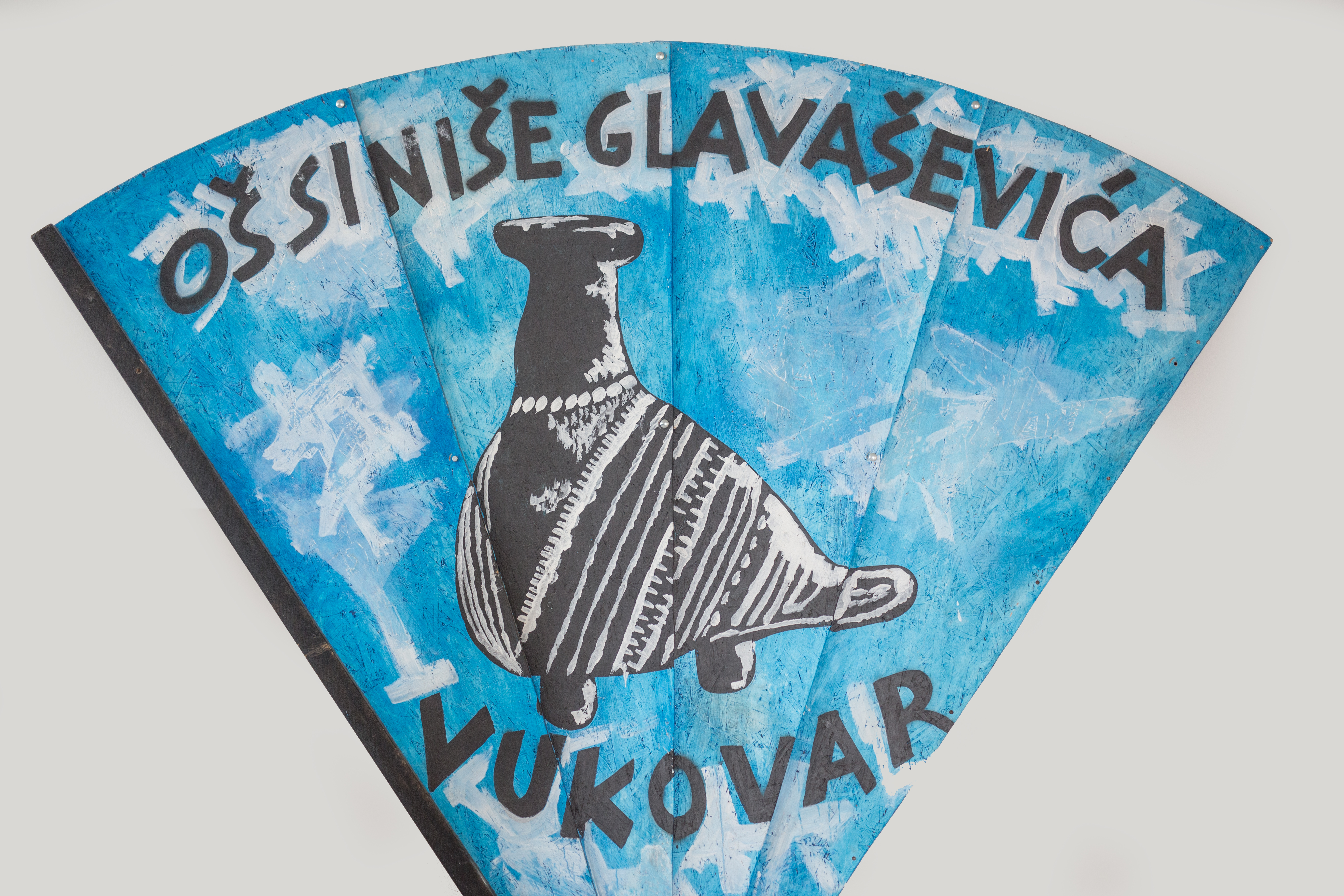 11. ŠKOLSKI PROJEKTI  2020./2021.PROJEKTI  ŠKOLSKE KNJIŽNICEVoditeljica  i koordinatorica navedenih projekata je Biljana Krnjajić, knjižničarka.ŠKOLSKI PROJEKT – Pričam ti priču – svi učitelji razredne nastave ČITANJE NE POZNAJE GRANICE/BRANJE NE POZNAJE MEJA (RN)  - 2.c raz. Učiteljica Smilja JanjatovićČITANJEM DO ZVIJEZDA (PN) 8.c raz. učiteljica Maja StojanovićČITAJMO ZAJEDNO-ČITAJMO ZABORAVLJENE KNJIGE (RN)  -  1.a/b učiteljice Jasna Panza i Ines Hrenovac NAŠA MALA KNJIŽNICA (RN) – 2.b učiteljica Gordana Lavrnić E - twinning projekt – Amusing Design Thinking –4.a/b učitelji Vanja Sokač i Silvija Marketanović  .E – twinning projekt – Superčitači –4.a/b učitelji Vanja Sokač i Silvija Marketanović.Svi ovi projekti imaju zajedničke ciljeve: potaknuti učenike na čitanje s razumijevanjem, istraživanje, otkrivanje i kreativno stvaranje; potaknuti timski rad, ali i individualni napor; poučavati učenike, informacijskim tehnikama, vještinama i znanjima; raditi na unapređivanju životnih vještina i sposobnosti djece; poticati razvoj kreativnosti djece; poticati djecu na organizirano i smisleno provođenje slobodnog vremena; poticati stvaralaštvo djece.ŠKOLSKA ZADRUGAI ove će školske godine u školi djelovati Školska zadruga Dunav koja je kreativno-zanatskog smjera. Voditeljica školske zadruge je  Ivana Skender Oršolić.  U rad zadruge bit će uključene sljedeće skupine:1. Spretne ruke - voditeljica Silvija Marketanović 2. Eko – Kreativci – voditeljica Ankica Strešnjak3. Likovnjaci - voditelj Dražen Budimir4.  Likovna sekcija - voditelj Slavko Čučković7.  Maketari - voditelj Mladen Sosić8.  Kreativna skupina- Danijela Adžić9.  Mala kreativna skupina- Mirjana Mišković10. Mali umjetnici – Ines Hrenovac11. Zadrugari – Ivana Skender OršolićPlanirane aktivnosti Zadruge:Održavanje kreativnih radionica,izrada ukrasnih/uporabnih predmeta potrebnih za realizaciju školskih projekata i prodajnih izložbi,organizacija i provedba prodajnih izložbi  za Božić/Uskrs,provođenje humanitarnih akcija (akcije Crvenoga križa i Caritasa, prikupljanje plastičnih čepova Udruzi oboljelih od limfoma itd.),uređivanje botaničkog vrta u školskome dvorištu sudjelovanje u volonterskoj akciji školskog volonterskog kluba uključivanje u različite projekte tijekom cijele školske godine ( npr. projekt Uzbrdo ).Održavanje godišnje skupštine zadrugaraKOMERCIJALNI DRUGI OBRAZOVNI MATERIJALI U ŠK.GOD. 2020./ 2021.Popis komercijalnih drugih obrazovnih materijala nalazi se u dodatku ovog dokumenta.Svi potrebni drugi obrazovni materijali za sve učenike škole( osim kutije sa materijalom za Tehničku kulturu od 5.-8. razreda) su učenici dobili donacijom , ili će roditeljima biti refundiran potrošeni iznos u narednom periodu.Redni brojIme i prezime učiteljaRazredBroj satiBroj satiPredmetRedni brojIme i prezime učiteljaRazredTjednoGodišnjePredmetJasna Panza1.a 136HJ /MAInes Hrenovac1.b136HJ/MATatjana Majić1.c136SJ/MAMirjana Mišković2.a136HJ/MAGordana Lavrnić2.b136HJ/MASmilja Janjatović2.c136SJ/MADanijela Adžić2.d136SJ/MADora Duška Šestan3.a136HJ/MAJasna Katanić3.b136SJ/MASilvija Marketanović4.a136HJ/MAVanja Sokač4.b136HJ/MALjiljana Kojić4.c136SJ/MABranimira Barun5.-6.136HJSanela Kralj7./8.136MABranka Križan 5.-7.136EJIvana Livada3.b-4.c136EJ u RNMaja Stjepanović6./8.136HJNikolina Baić3./4./5./8.272HJMarija Skender5./6./7.272MAMaja Stojanović6.-8.272SJSanela Bunić6.-8.272MADino Gemeri5.-8.272EJAna Kanđera8.a/b136EJMarina Tufekčić5.-8.136NJ JIvana Skender Oršolić7.-8.136HJMilica Stojanović5.b/c136MADanijela Atlagić5.b/c136SJRedni brojIme i prezime učiteljaRazredBroj satiBroj satiPredmetRedni brojIme i prezime učiteljaRazredTjednoGodišnjePredmetJasna Panza1.a136HJInes Hrenovac1.b136PRTatjana Majić1.c136MAMirjana Mišković2.a136MAGordana Lavrnić2.b136HJSmilja Janjatović2.c136SJDanijela Adžić2.d136HJDora Duška Šestan3.a136PRJasna Katanić3.b136MASilvija Marketanović4.a136HJVanja Sokač4.b1.36MADino Gemeri8.136EJDejan Gemeri7.-8.136FIMaja Stjepanović5.-8.136HJ Marija Skender5.-7.136MAMarina Tufekčić7.-8.136NJ JMaja Stojanović8.136SJSanela Bunić6./7.136MAMirjana Oreščanin7.c136POVIvan Groznica 5.-8.1.554GEOAna Kanđera8.a/b136EJIvana Skender Oršolić7./8.136HJRedni brojIme i prezime učiteljaRazredTjedno satiNaziv izvannastavne aktivnosti1.Dora Duška Šestan3.a1Dječja zumba2.Jasna Katanić3.b1Mali kreativni građani3.Silvija Marketanović4.a1Spretne ruke4.Vanja Sokač4.b1Sportska skupina5.Ljiljana Kojić4.c1Dramsko – plesna skupina6.Jasna Panza1.a1Domaćinstvo7.Tatjana Majić1.c1Ritmika i ples8.Mirjana Mišković2.a1Mala kreativna radionica10.Gordana Lavrnić2.b1Plesna skupina11.Smilja Janjatović2.c1Dramsko-recitatorska skupina12.Siniša Agić4.-8.1Pjevački zbor13.Dražen Budimir 5.-82Likovnjaci14.Danijela Adžić2.d1Kreativna skupina15.Branimira Barun5.-8.2Građansko – medijski servis16.Sanela Kralj5.-8.1Robotika17.Nikolina Baić5.b/c7.11Literarna skupinaGrađansko – medijska pismenost18.Slavko Čučković5.-8.2Likovna sekcija19.Mladen Sosić5.-8.11MaketariPrometna tehnika20.Ankica Strešnjak8.b1,51DomaćinstvoEko - kreativci21.Maja Stojanović6.-8.1Malo pozorište22.Jasminka Marić5.-8.1Robotika23.Marina Tufekčić4.-5.1Mali Nijemci24.Siniša Cvijan5.-8.1.51.5Mali nogomet (M)Rukomet (M)25.Darko Kovačić7.c5.-8.1.51.5Šah (M/Ž)Stolni tenis (M/Ž)26.Ana Kanđera 8.a2KDBZ27.Ivana S.Oršolić5.-8.2Školska zadruga28. Maja Stjepanović5.-8.1Demokratski školarci29.Antonija Štajduhar5.-8.11Plesna radionicaPjevački zbor30.Marija Skender6.a/b1Kreativna matematika31.Ines Hrenovac 1.b1Mali umjetnici32.Karolina Nadaždi Hideg6.a/b1Filmski klubNAZIV PROJEKTAUZBRDOTEMAOdrživi razvojCILJ-podizanje svijesti o održivom razvoju kroz ekološke radionice i poučavanje učenika praktičnim znanjima i vještinama-praktičnim aktivnostima povećati svijest učenika da svojim djelovanjem/ ponašanjem direktno utječu na okoliš i održivi razvoj-educirati učenike o očuvanju zdravlja- aktivan način života, zdrava prehrana, kvalitetni obroci, kretanjeKAKVE REZULTATE OČEKUJEMO-povećana briga o prirodnim resursima eko- sustava-veća povezanost i pomaganje među učenicima zajedničkim djelovanjem i učenjem jedni od drugih, međusobno povjerenje-društveno korisno učenje- cjeloživotno učenje kroz neposrednu stvarnost i primjenu i svome životu (sadnja, kompostiranje)-stvaranje radnih navika, kulture rada i osjećaj vlastite vrijednosti, ekološke osviještenosti-suočavanje sa situacijama koje smatraju stresnima i hobiji koji im mogu pomoći u procesuiranju poteškoće- šivanje, vrtlarenje, piljenjeMETODEMetoda praktičnoga rada, istraživanja, razgovora, pisanja, čitanja, rad na tekstu, radionice.POMOĆ I SURADNJASvi predmetni nastavnici.RAZREDI I VODITELJ PROJEKTASvi razredi predmetnih odjeljenja u obje smjene.Ana KanđeraTRAJANJENastavna godina 2020./2021.VREDNOVANJESamovrednovanje, vršnjačko vrednovanje, kviz, prezentacija, članak, bilten, video uradak. NAZIV PROJEKTAIZLIJ VODU DA NAS NE BODU!TEMAIstraživanje brojnosti legla komaraca u gradskim okućnicama.CILJpoticati istraživački duh i razvijati metodologiju potrebnu za istraživanjerazvijati prirodoznanstvenu pismenostpoticati stjecanje znanja koja omogućavaju bolje razumijevanje odnosa u prirodi i djelovanje u skladu s prirodnim zakonitostimarazvijati sposobnost apstraktnog mišljenja i logičkog, kritičkog rasuđivanja razvijati ekološku svijestKAKVE REZULTATE OČEKUJEMOpostavljene ovipozicijske klopke ispunjene jajima komaracapovećana svjesnost učenika mogućeg vlastitog doprinosa u borbi protiv komaraca u svom naseljuporast interesa učenika za vlastito okruženje i probleme u njemuMETODEindividualni radedukacija o komarcima i projektu pomoću video-prezentacije edukacija pomoću gotovih promo-materijala (plakati i letci)provedba istraživanja uz primjenu etapa/metodike znanstvenog radaanaliza prikupljenih podataka/rezultataprezentacija i rasprava o dobivenim rezultatimaizrada informativnih plakata u cilju edukacije ostalih učenika škole rješavanje problema biološke tematike iz svakodnevnog života (kako mali koraci u svakodnevici mogu spriječiti kemijsko tretiranje komaraca)POMOĆ I SURADNJAOdjel za biologiju Sveučilišta u OsijekuVukovarsko-srijemska županijaRAZREDI I VODITELJ PROJEKTAučenici 7. a i 7.b razreda naše škole učiteljica biologije Ankica StrešnjakTRAJANJErujan - prosinac 2020. godineVREDNOVANJEformativni pristup vrednovanju (praćenje rada od strane učiteljice, davanje pravovremenih povratnih informacija razvijanje samovrednovanja i vršnjačkog vrednovanja kod učenika)vrednovanje prirodoznanstvenih kompetencija (u e-Dnevniku)NAZIV PROJEKTA  VOLONTERSKI KLUB OSNOVNE ŠKOLE SINIŠE GLAVAŠEVIĆA VUKOVARTEMAOsviješten pojedinac = jaka/pozitivna/zdrava zajednicaCILJOsvijestiti učenicima pojam o pripadnosti zajednici te njihovom (pozitivnom/negativnom) utjecaju na jakost i naprednost lokalne zajednice  te ih potaknuti na samostalno pozitivno djelovanje i uključivanje u rješavanje izazova zajedniceKAKVE REZULTATE OČEKUJEMOOčekujemo veću uključenost učenika u volontiranje (značenje i važnost istoga) koji je izvediv i svrsishodan unutar školske i bliže lokalne zajednice,  uz potporu roditelja i lokalne zajednice. Praktična realizacija volontiranja bit će učenicima suradnja s udrugama i potrebitima.METODEIzrada prigodnih volonterskih materijala (članska iskaznica, grb, plakati), proučavanje terminologije usko povezane s volontiranjem (propisi, značenje, pravilnici, procesi – peticija, izrada kvizova), aktivnosti vezane uz realizaciju ponuđenih suradnji, praćenje društvene aktualnosti u lokalnoj zajednici radi uočavanja potrebitih pojedinaca i skupina (osmisliti proces humanitarnih akcija, pomoć u učenju – online savjeti).  Odabir predstavnika razreda u Volonterski klub.POMOĆ I SURADNJAOstali sudionici iz Promotivne kampanje o volonterstvu (nositelj PRONI centar), ustanove i udruge iz lokalne zajednice.RAZREDI I VODITELJ PROJEKTAČlanovi/učenici i učitelji Volonterskog kluba, Voditeljica kluba: Karolina Nadaždi Hideg, prof.Voditeljice GOO-a: Branimira Barun, prof. i Maja Stjepanović, prof.TRAJANJEŠkolska 2020./21. godinaVREDNOVANJEKvizovi ( JA SAM VOLONTER - poznavanje terminologije procesa volontiranja), osmišljavanje kampanje koja bi mogla riješiti uočeni problem u lokalnoj zajednici ( cjelokupni proces od analiziranja do konkretne pomoći), medijski članci (fb i web škole), školske radijske emisije, različiti promotivni materijali (plakati, film).NAZIV PROJEKTABE HAPPY – ERASMUS+ PROJEKTTEMAJačanje kompetencija učitelja u  području tjelesnog i mentalnog zdravlja, osobnog i socijalnog razvoja te interkulturalnostiCILJIzgrađivanje učenika kao samopouzdanih, produktivnih, proaktivnih, zadovoljnih i odgovornih osoba koje su sposobne upravljati svojim emocionalnim, mentalnim, duhovnim i tjelesnim potencijalimaKAKVE REZULTATE OČEKUJEMOOvim projektom želimo utjecati na osvještavanje važnosti tjelesnog i mentalnog zdravlja, socijalnog i osobnog razvoja te promicanju ideje interkulturalnosti. Motivirat ćemo  učenike i zajednicu na zdraviji te ujedno i kvalitetniji način života, potaknuti sklapanja novih poznanstava i prijateljstava, izražavanje emocija, jačanje zajedništva i podizanje socijalnog samopouzdanja. Međusobni kontakti u igri i druženju promovirat će potrebu za stvarnim nasuprot virtualnog kontakta i pobuditi zadovoljstvo u aktivnom sudjelovanju organiziranoga gdje svi postaju ravnopravni i učinkoviti članovi svoje zajednice. METODEEdukacije, istraživanja, prezentacije, radionicePOMOĆ I SURADNJALokalna zajednica, Europska agencija za mobilnost, vanjski suradnici (organizatori inozemnih edukacija), udruge grada VukovaraRAZREDI I VODITELJ PROJEKTAVoditelj projekta: Slavica Mišić, ravnateljicaUčitelji: Ana Kanđera, Branimira Barun, Ljubica Glušac Lukić, Maja Stjepanović, Novica Gajić, Dino GemeriStručni suradnici: Milica Marić (pedagoginja), Martina Pavković (psihologinja) Učenici školeTRAJANJE2 godine (do veljače 2022. godine)VREDNOVANJESastanci tima, prezentacija projekta i planiranih aktivnosti na UV, lokalnoj zajednici, na mrežnim stranicama škole; diseminacija projekta na županijskim stručnim vijećima, suradnja s Udrugama grada VukovaraNAZIV PROJEKTAPRIČAM TI PRIČUTEMAPoticanje čitalačke aktivnosti učenikaCILJ- promicanje i poticanje čitanja naglas- promocija školske knjižnice- razvijanje svijesti o važnosti i utjecaju čitanja naglas- razvitak čitalačkih sposobnosti i vještina (čitateljske kompetencije); razvijanje vještine čitanja s razumijevanjem i povezivanje usvojenih pojmova iz pročitanih naslova- razvitak svih vrsta pismenosti- promocija hrvatske dječje književnosti, jezika, povijesti i kulture- uporaba novih medija u interpretaciji književnog djela- bogaćenje jezika i razvitak kritičkog mišljenja- kreativno i suradničko korištenje informacijsko-komunikacijske tehnologije- ovladavanje metodama istraživačkog rada- unaprjeđivanje vještina i sposobnosti javnog nastupa- ukazivanje javnosti na važnost čuvanja kulturnog blaga i važnost školske knjižnice u tom pogleduKAKVE REZULTATE OČEKUJEMOUčenici/ce će naučiti cijeniti pripovijedanje i prakticirati ga sami, te u tom kontekstu naučiti slušati ali i biti aktivni sudionici razgovora poštujući druge sudionike/ce. Stoga projekt doprinosi njihovim osobnim kompetencijama, vidljivim prvenstveno kroz školske aktivnosti, ali i u društvenom angažmanu jer će bolje fokusirati svoje misli i jasnije izražavati svoje stavove. Učenici bi  postali najbolji ambasadori kulture pripovijedanja. Ulaganje u njihovo obrazovanje i promoviranje njihove uspješnosti je najbolji zalog za budući društveni razvoj..METODEMetode: živa priča, svitak priča, priča iz kutije, kutija iznenađenja, kreativne igre s pričama kao što su stvaranje završetka priče, prijenosna priča pomoću zadanih riječi, stvaranje priče u bojama, prijenosna priča nastavljanjem početnog teksta, prijenosna priča s uvođenjem novog lika, zvučne priče, stvaranje priče poistovjećivanjem, nastanak priče crtežom, priča zagonetaka i odgonetaka, nastanak priče pokretom te prava kreativna priča pomoću zamišljanja nemogućeg (čarobni predmet, neobičan predmet te pretvaranje običnoga i čarobnoga u običan predmet).POMOĆ I SURADNJAUčitelji i stručni suradniciRAZREDI I VODITELJ PROJEKTAstručni suradnik knjižničar Biljana Krnjajić  – autor i voditelj projekta na školskoj razini; Svi učitelji RNTRAJANJEProjekt u sklopu izvannastavnih aktivnosti provodio bih se tijekom školske godine 2020./2021. (8 mjeseci)VREDNOVANJE- izvještaj za medije (Školske novine,  lokalni mediji)- izvještaj za mrežne stranice  škole - izvještaj za mrežnu stranicu knjiznicari.skole.hr- primjenjivanje znanja, vještina i stavova učenika u školovanju- povratna informacija sudionika projekta na razini  škole (učenici)- povratna informacija učitelja  na razini  škole (učitelji)- diseminacija iskustava putem učiteljskog vijeća, putem aktiva razredne nastave u  školi te putem stručnih skupova koje organizira Agencija za odgoj i obrazovanje te drugih znanstvenih i stručnih skupovaNAZIV PROJEKTAKORIJENITEMAPovezivanje učenika u domovini sa učenicima hrvatskih škola u inozemstvu CILJSuradnja sa učenicima hrvatskih škola izvan HrvatskeKAKVE REZULTATE OČEKUJEMOKroz tri planirane videokonferencije u kojima sudjeluju, osim naše škole, hrvatska škola iz Kanade, Bosne i Hercegovine i Rumunjske, učenici će predstaviti svoj rad i svoju školu , te kroz živu hrvatsku riječ obogatiti nastavu učenicima izvan HrvatskeMETODEDramsko-scenski prikaz učenika na zadanu temu u bar jednoj videokonferenciji tijekom godine POMOĆ I SURADNJAUčiteljica HJ  Ivana Skender OršolićRAZREDI I VODITELJ PROJEKTA4.a razred- voditeljica Silvija MarketanovićTRAJANJETijekom nastavne godine, po dogovoru sa školama iz inozemstvaVREDNOVANJE- povratna informacija sudionika projekta na razini  škole (učenici)- povratna informacija učitelja  na razini  škola partnera iz inozemstva (učitelji)- izvještaj za mrežne stranice  škole i osnivača – Grada Vukovara